ServiceNow Board.  Task Board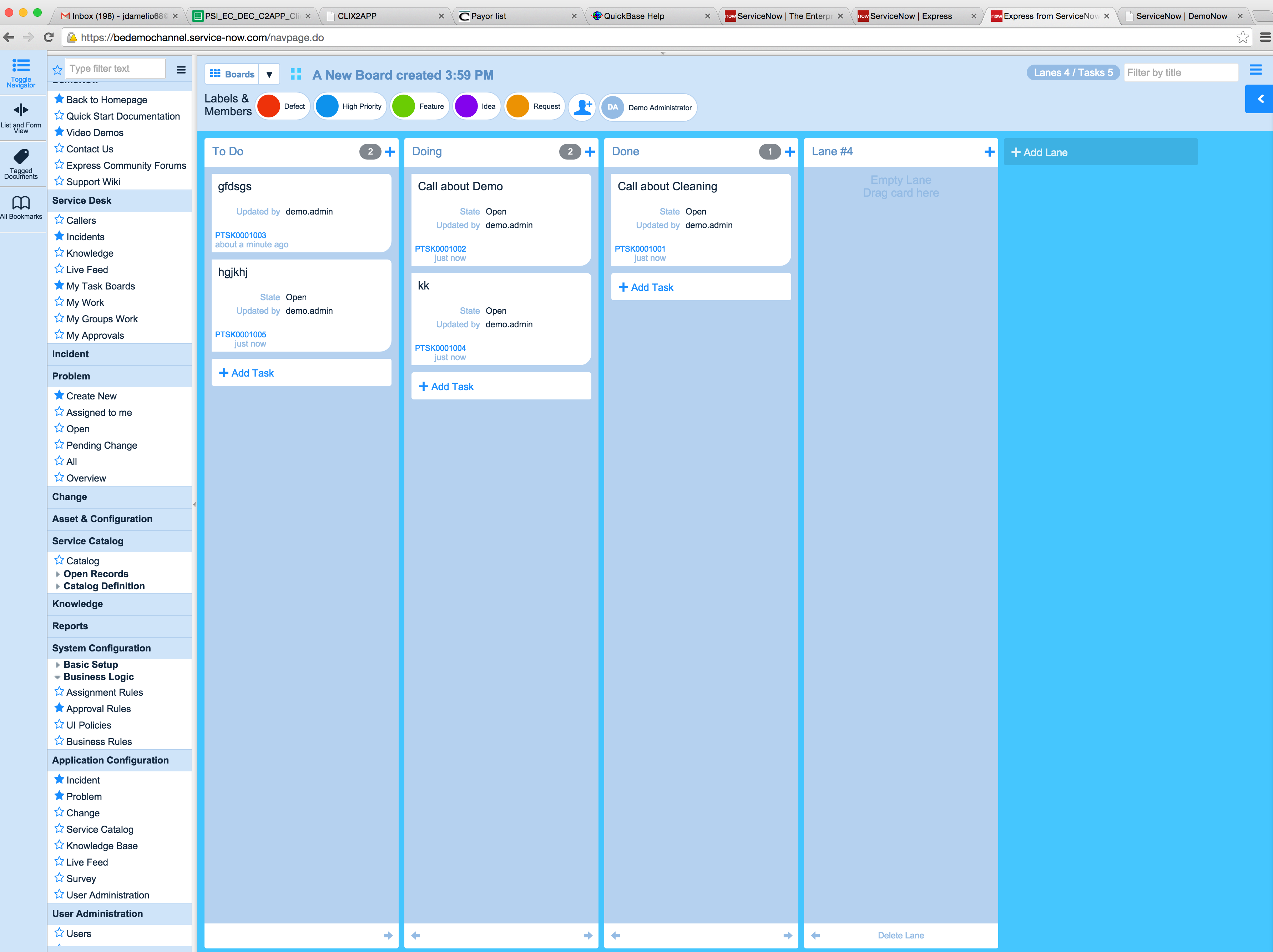 https://bedemochannel.service-now.com/navpage.do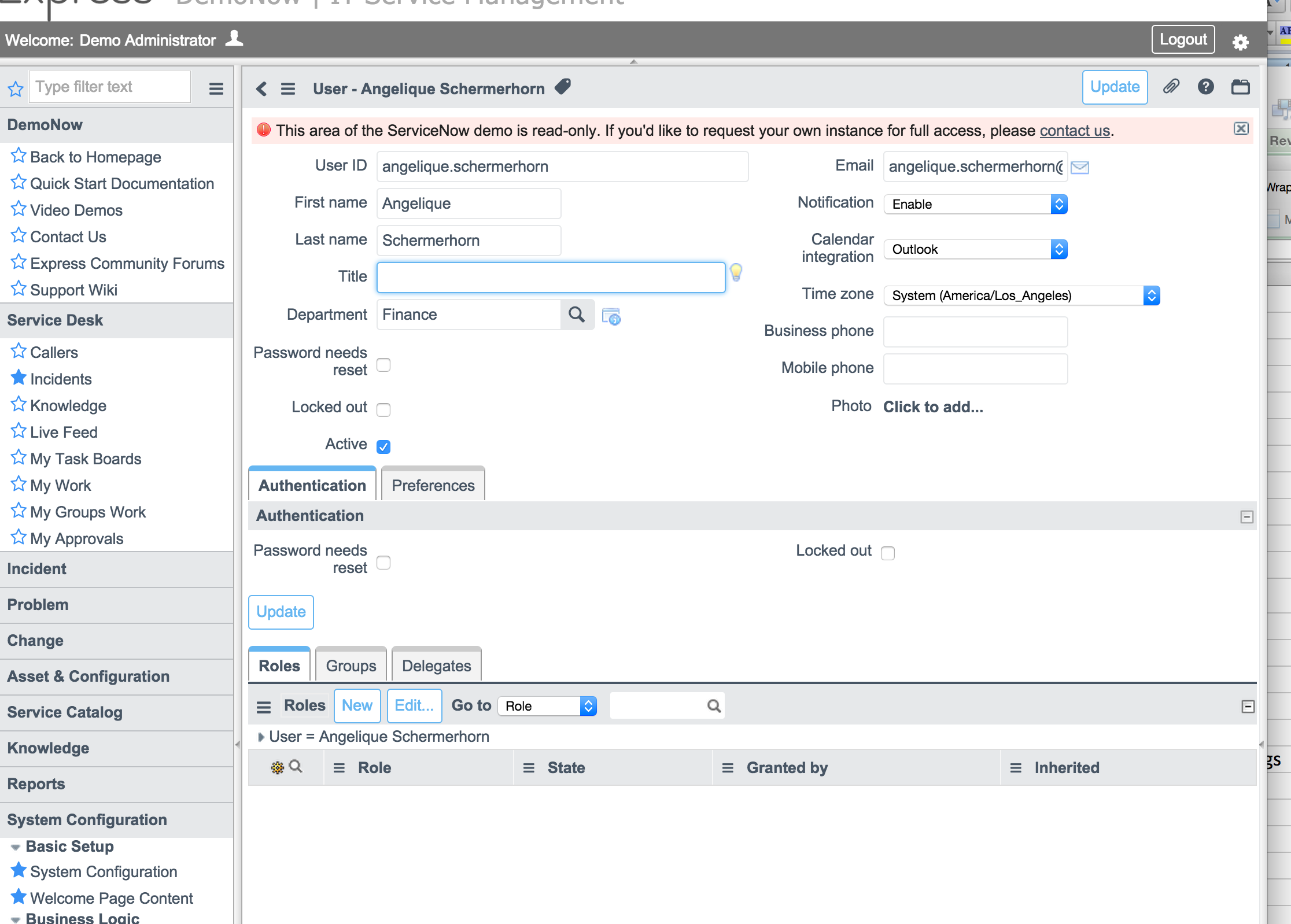 